Отчет по теме недели: «Неделя здоровья»в летний оздоровительный период 2018 года«Познай  себя»Цель: Дать представление о здоровье, его значении, способах сохранения и укрепления; формировать представление о ценности здоровья, желание вести здоровый образ жизни.Задачи:-Приобщить детей к здоровому образу жизни .-Уточнять и обобщать знания детей о строении тела человека, о различных его функциях.-Закрепить знания о характерных особенностях овощей , их пользе и значении для хорошего здоровья и настроения.-Укрепить здоровье детей через игровую деятельность.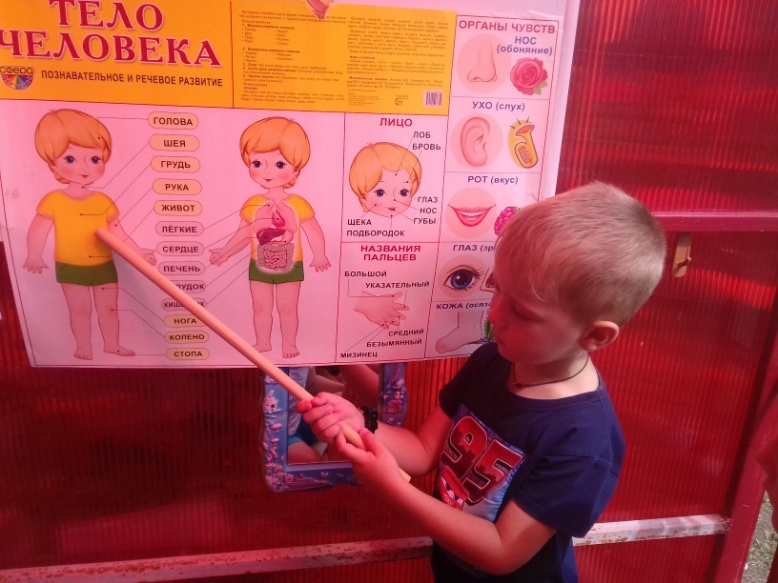 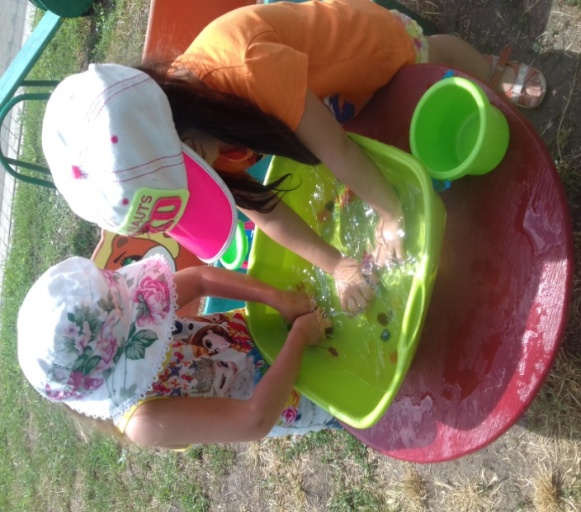 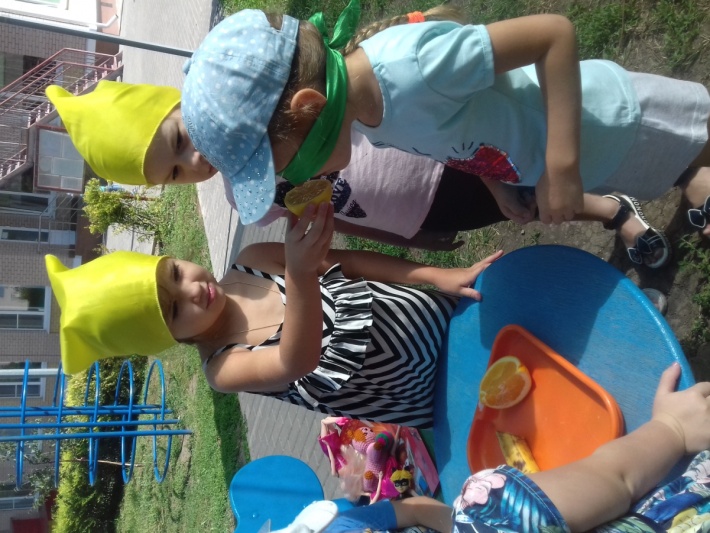 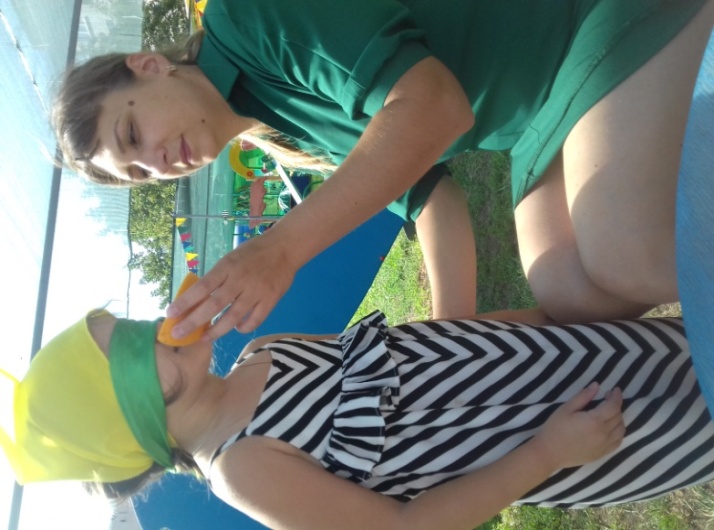 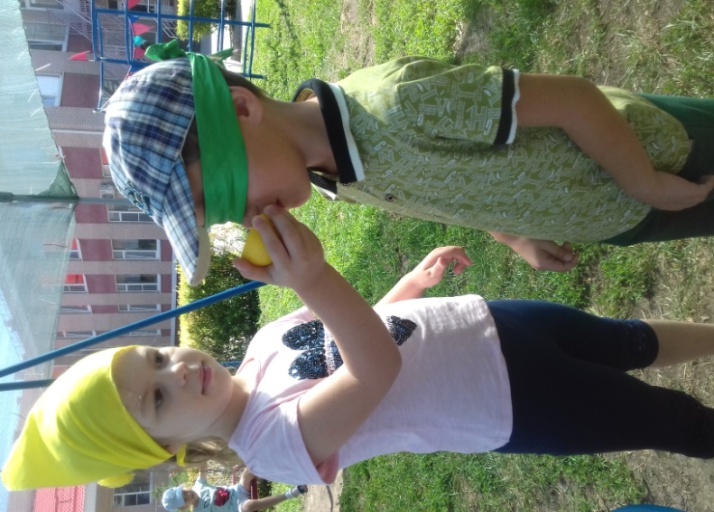 